Уважаемые родители!Психологическая поддержка – один из важнейших факторов, способных улучшить взаимоотношения между детьми и взрослыми. При недостатке или отсутствии адекватной поддержки ребенок испытывает разочарование и склонен к различным проступкам.Психологическая поддержка – это процесс:– в котором взрослый сосредоточивается на позитивных сторонах и преимуществах ребенка с целью укрепления его самооценки;– который помогает ребенку поверить в себя и свои способности;– который помогает ребенку избежать ошибок;– который поддерживает ребенка при неудачах.Для того чтобы поддержать ребенка, необходимо:1.Опираться на сильные стороны ребенка.2.Избегать подчеркивания промахов ребенка.3.Показывать, что вы удовлетворены ребенком.4.Уметь и хотеть демонстрировать любовь и уважение к ребенку.5.Уметь помочь ребенку разбить большие задания на более мелкие,такие, с которыми он может справиться.6.Проводить больше времени с ребенком.7.Внести юмор во взаимоотношения с ребенком.8.Знать обо всех попытках ребенка справиться с заданием.9.Уметь взаимодействовать с ребенком.10.Позволить ребенку самому решать проблемы там, где это возможно.11.Избегать дисциплинарных поощрений и наказаний.12.Принимать индивидуальность ребенка.13.Проявлять веру в ребенка, эмпатию к нему.14.Демонстрировать оптимизм.Слова поддержки:Зная тебя, я уверен, что ты все сделаешь хорошо.Ты делаешь это очень хорошо.У тебя есть некоторые соображения по этому поводу. Готов ли ты начать?Это серьезный вызов, но я уверен, что ты готов к нему.Слова разочарования:Зная тебя и твои способности, я думаю, ты смог бы сделать это гораздо лучше.Ты мог бы сделать это намного лучше.Эта идея никогда не сможет быть реализована.Это для тебя слишком трудно, поэтому я сам это сделаю.Поддерживать можно посредством:отдельных слов («красиво», «аккуратно», «прекрасно», «здорово», «вперед»,«продолжай»); высказываний («Я горжусь тобой», «Мне нравится, как ты работаешь», «Это действительно прогресс», «Я рад твоей помощи», «Спасибо», «Все идет прекрасно», «Хорошо, благодарю тебя», «Я рад, что ты в этом участвовал», «Я рад, что ты пробовал это сделать, хотя все получилось вовсе не так, как ты ожидал»);прикосновений (потрепать по плечу; дотронуться до руки; мягко поднять подбородок ребенка; приблизить свое лицо к его лицу; обнять его);совместных действий, физического соучастия (сидеть, стоять рядом с ребенком; мягко вести его; играть с ним; слушать его; есть вместе с ним);выражения лица (улыбка, подмигивание, кивок, смех).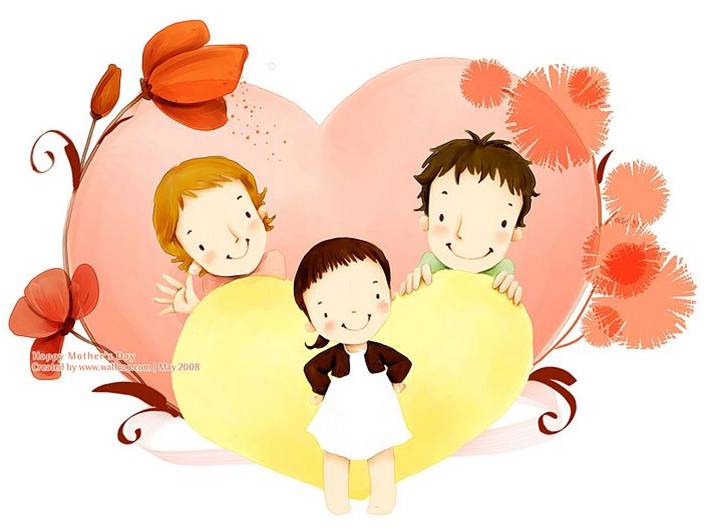 